Partial revision of the Test Guidelines for Almond Document prepared by an expert from SpainDisclaimer:  this document does not represent UPOV policies or guidance	The purpose of this document is to present a proposal for a partial revision of the Test Guidelines for Almond (Prunus dulcis (Mill.) D.A.Webb) (document TG/56/4 Corr.).	The Technical Working Party for Fruit Crops (TWF), at its forty-ninth session, held in Santiago de Chile, Chile, from November 19 to 23, 2018, considered a proposal for a partial revision of the Test Guidelines for Almond (Prunus dulcis (Mill.) D.A.Webb) on the basis of documents TG/56/4 Corr. and TWF/49/4 “Partial Revision of the Test Guidelines for Almond” and proposed the following revisions to the Test Guidelines for Almond (see document TWF/49/12 “Report”, paragraph 61):Revision of the example varieties of Characteristic 43 “Time of beginning of flowering” and addition of intermediate states of expressionAddition of literature references to Chapter 9 “Literature”	The proposed changes are presented below in highlight and underline (insertion) and strikethrough (deletion).Proposal to revise the example varieties of Characteristic 43 “Time of beginning of flowering” and addition of intermediate states of expressionCurrent wordingProposed new wordingProposal to add literature references to Chapter 9 “Literature”Current wording9.	Literature	No specific literature.Proposed new wording9.	LiteratureAlonso Segura J.M., Socias i Company R., Kodad O., 2017: Late-blooming in almond: A controversial objective. Scientia Horticulturae 224: pp. 61 to 67Asai W.K., Micke W.C., Kester D.E., Rough D., 1996: The Evaluation and Selection of Current Varieties (Chapter 8.) In: Almond production manual (Micke, W.C. Ed.). Division of Agriculture and Natural Resources, University of California. pp. 52 to 60Dicenta, F., Sánchez-Pérez, R., Batlle, I., Martínez-Gómez, P. 2017 : 7 Late-blooming Cultivar Development. in: Socias i Company R, Gradziel TM (Eds.), Almonds. Botany, Production and Uses. CABI, USA, pp.168 to 187Wirthensohn, M., Iannamico, L., 2017: 4 Almond in the Southern Hemisphere. in: Socias i Company R, Gradziel TM (Eds.), Almonds. Botany, Production and Uses. CABI, US, pp. 87 to 110[End of document]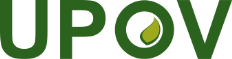 EInternational Union for the Protection of New Varieties of PlantsEnlarged Editorial CommitteeGeneva, March 26 and 27, 2019TC-EDC/Mar19/2Original:  EnglishDate:  January 23, 201943. (*)
(+)MGTime of beginning of flowering Époque du début de floraisonZeitpunkt des Blühbeginns Epoca de comienzo de la floraciónQNvery earlytrès précocesehr frühmuy tempranaUmm al-Fahm1early précocefrüh temprana3mediummoyennemittelmedianaNec Plus Ultra5latetardivespättardía7very latetrès tardivesehr spätmuy tardíaPeerless943. (*)
(+)MGTime of beginning of flowering Époque du début de floraisonZeitpunkt des Blühbeginns Epoca de comienzo de la floraciónQNvery earlytrès précocesehr frühmuy tempranaUmm al-Fahm
Zahaf, Cavaliera1very early to earlytrès précoce à 
très précocesehr früh bis frühmuy temprana a tempranaDesmayo Largueta, Rameira, Avola2early précocefrüh temprana Chellaston, Princesse3early to mediumtrès précoce à moyennefrüh bis mitteltemprana a medianaMarcona, Nec Plus Ultra, Bartre4mediummoyennemittelmedianaNec Plus Ultra
Peerless, Nonpareil, Cristomorto, Miagkoskorlupij5medium to latemoyenne à tardivemittel bis spätmediana a tardíaGuara, Ferragnès, Primorskij6latetardivespättardíaFelisia, Steliette7late to very latetardive à très tardivespät bis sehr spättardía a muy tardíaVialfas8very latetrès tardivesehr spätmuy tardíaPeerless
Diamar, Penta9